โครงการเพื่อพัฒนาคุณภาพการศึกษา ประจำปีการศึกษา 2559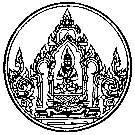 ชื่อโครงการ : พัฒนาการเรียนการสอนและส่งเสริมความเป็นเลิศกลุ่มสาระการเรียนรู้ศิลปะลักษณะโครงการ : โครงการต่อเนื่องสนองกลยุทธ์โรงเรียน:	1)	พัฒนาผู้เรียนให้มีความรู้ความสามารถเต็มตามศักยภาพสู่มาตรฐานระดับสากล	2)	ปลูกฝังคุณธรรมจริยธรรมให้กับผู้เรียน และวิถีการดำเนินชีวิตตามหลักปรัชญาของเศรษฐกิจพอเพียงสอดคล้องมาตรฐานการศึกษา :	1)	มาตรฐานที่ 3 ตัวบ่งชี้ที่ 3.1-3.4	2)	มาตรฐานที่ 4 ตัวบ่งชี้ที่ 4.1	3)	มาตรฐานที่ 5 ตัวบ่งชี้ที่ 5.1-5.4ผู้รับผิดชอบโครงการ :นางอรรถพร บัวพูลกลุ่มงานที่รับผิดชอบ :กลุ่มบริหารวิชาการ	1.	หลักการและเหตุผล		กลุ่มสาระการเรียนรู้ศิลปะเป็นกลุ่มสาระที่แบ่งสาระการเรียนรู้ออกเป็นสาระย่อย 3 สาระด้วยกัน คือ 1. สาระทัศนศิลป์ 2. ดนตรี 3. สาระนาฏศิลป์ ทั้ง 3 สาระนั้น มีการจัดกิจกรรมการเรียนการสอนทั้งทฤษฏีและปฏิบัติ การส่งเสริมให้นักเรียนมีความกล้าแสดงออกทางศิลปะ ดนตรีและนาฏศิลป์ เป็นสิ่งสำคัญที่สามารถทำให้นักเรียนมีความมั่นใจในตนเองซาบซึ้งในคุณค่าของศิลปะและส่งเสริมค่านิยมทางศิลปะเห็นคุณค่าของศิลปะที่เป็นมรดกทางวัฒนธรรม ภูมิปัญญาท้องถิ่นและภูมิปัญญาไทย	2.	วัตถุประสงค์		1)	เพื่อให้นักเรียนมีความรู้ความเข้าใจเกี่ยวกับศิลปะดนตรีและนาฏศิลป์ มีทักษะในการดำรงชีวิตมั่นใจใจตนเองและกล้าแสดงออก มีความเป็นไทยมีจิตสำนึกในการอนุรักษ์ศิลปวัฒนธรรมไทยและภูมิปัญญาท้องถิ่น		2)	เพื่อให้การจัดกิจกรรมการเรียนการสอนเป็นไปอย่างมีระบบและมีประสิทธิภาพ		3)	เพื่อให้นักเรียนทุกคนในโรงเรียนมีทักษะทางศิลปะทั้ง 3 สาระ		4)	เพื่อให้โรงเรียนมีอุปกรณ์การเรียนการสอนและการจัดกิจกรรมการแสดงได้อย่างเพียงพอและเหมาะสม		5)	ส่งเสริมให้นักเรียนมีสุนทรียภาพ ชื่นชม เห็นคุณค่าของศิลปะ มีค่านิยมในศิลปะไทย		6)	ส่งเสริมการแสดงออกอย่างสร้างสรรค์	3.	เป้าหมายเชิงปริมาณและคุณภาพ		1)	เป้าหมายเชิงปริมาณ			นักเรียนโรงเรียนพุทธิรังสีพิบูลเข้าร่วมกิจกรรมการเรียนการสอนศิลปะทุกคน		2)	เป้าหมายเชิงคุณภาพ			นักเรียนทุกคนมีทักษะพื้นฐานทางศิลปะ ทั้ง 3 สาระอยู่ในระดับดี	4.	วิธีดำเนินการ/ขั้นตอนการดำเนินการ	5.	หน่วยงาน/ผู้ที่เกี่ยวข้อง		1)	กลุ่มบริหารวิชาการ		2)	กลุ่มบริหารงบประมาณ	6.	ระดับความสำเร็จ	7.	ผลที่คาดว่าจะได้รับ		1)	การจัดกิจกรรมการเรียนการสอนของกลุ่มสาระศิลปะเป็นไปอย่างมีระบบและมีประสิทธิภาพ		2)	นักเรียนทุกคนในโรงเรียนมีทักษะทางศิลปะทั้ง 3 ด้าน คือ ทัศนศิลป์ ดนตรี นาฏศิลป์		3).	นักเรียนมีทักษะด้านการแสดงออกทางศิลปะ อย่างสร้างสรรค์		4)	นักเรียน มีสุนทรียภาพ ชื่นชม เห็นคุณค่า และอนุรักษ์ไว้ซึ่งศิลปะของไทย	 	5)	นักเรียนมีระเบียบวินัยและมีความรับผิดชอบ		6)	นักเรียนมีทักษะและมีความมุ่งมั่นในการทำงาน สามารถทำงานร่วมกับผู้อื่นได้	ลงชื่อ ……………...............................……………….	ลงชื่อ ……………...............................……………….	(นางอรรถพร บัวพูล)	(นายบุญเกิด ฟุ้งสวัสดิ์)	ผู้เสนอโครงการ	ผู้พิจารณาโครงการผลการพิจารณาของผู้อำนวยการโรงเรียน	 อนุมัติ		 ไม่อนุมัติ		 อื่น ๆ …………………………ลงชื่อ ……………...............................……………….(นายสมบัติ รัตนคร)ผู้อำนวยการโรงเรียนพุทธิรังสีพิบูล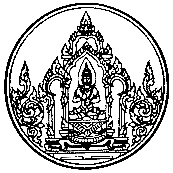 ตารางแสดงรายละเอียดทรัพยากรและค่าใช้จ่ายโครงการพัฒนาการเรียนการสอนและส่งเสริมความเป็นเลิศทางศิลปะ1)	พัฒนาการเรียนการสอนศิลปะ(ทัศนศิลป์-ดนตรี-นาฏศิลป์)2)	กิจกรรมแข่งขันทักษะทางศิลปะ3)	กิจกรรมส่งเสริมความเป็นเลิศทางศิลปะสรุป	งบประมาณของโครงการพัฒนาการเรียนการสอนและส่งเสริมความเป็นเลิศทางศิลปะงาน/กิจกรรมที่สำคัญระยะเวลางบประมาณผู้รับผิดชอบ1)	พัฒนาการเรียนการสอนศิลปะตลอดปีการศึกษานางอรรถพร บัวพูล	(1)	พัฒนาการเรียนการสอนทัศนศิลป์7,000นางสาวปาริกา แก้วอารัญ	(2)	พัฒนาการเรียนการสอนวิชาดนตรี7,000นายธนกฤต สุขผึ้ง	(3)	พัฒนาการเรียนการสอนวิชานาฎศิลป์6,000นางอรรถพร บัวพูล2)	การแข่งขันทักษะทั้ง 3 สาระ	(1)	กิจกรรมวาดภาพวันไหว้ครูมิ.ย. 592,000นางสาวปาริกา แก้วอารัญ	(2)	กิจกรรมการแสดงเพื่อระลึกถึงพระคุณครู อาจารย์มิ.ย. 593,000นางอรรถพร บัวพูล	(3)	แข่งขันร้องเพลงลูกท่งส.ค. 593,000นายธนกฤต สุขผึ้ง	(4)	วาดภาพระบายสีส.ค. 59 2,000นางสาวปาริกา แก้วอารัญ	(5)	วาดภาพระบายสีธ.ค. 592,000นางสาวปาริกา แก้วอารัญ	(6)	กิจกรรมการแสดงวันพ่อธ.ค. 593,000นางอรรถพร บัวพูล	(7)	การแสดงวงโยธวาฑิตส.ค.-ธ.ค.5,000นายธนกฤต สุขผึ้ง3)	การส่งเสริมความเป็นเลิศทางศิลปะ	(1)	การแสดงในวันสำคัญตลอดปีการศึกษานางอรรถพร บัวพูล	(2)	จัดตั้งวงสตริงของพุทธิฯมิ.ย. 59นายธนกฤต สุขผึ้ง	(3)	จัดนิทรรศการแสดงผลงานของนักเรียนทางด้านศิลปะม.ค. 60ครูทุกคนในกลุ่มศิลปะรวมรวม40,000ตัวชี้วัดความสำเร็จระดับความสำเร็จวิธีการประเมินเครื่องมือ1)	ร้อยละของนักเรียนมีผลสัมฤทธิ์ทางการเรียนสูงขึ้น100 %การสังเกตผลสัมฤทธิ์ทางการเรียน2)	ร้อยละของผลงาน80 %การสังเกตแบบสอบถามที่รายการจำนวนหน่วยราคาต่อหน่วยจำนวนเงิน(บาท)ประเภทค่าใช้จ่ายประเภทค่าใช้จ่ายประเภทค่าใช้จ่ายประเภทค่าใช้จ่ายประเภทค่าใช้จ่ายที่รายการจำนวนหน่วยราคาต่อหน่วยจำนวนเงิน(บาท)วัสดุค่าตอบแทนค่าใช้สอยครุภัณฑ์อื่น ๆ1ไมโครโฟน2 ตัว1,0002,0002ลำโพงขยายเสียง1 ตัว5,0005,0003สายซอด้วง ซออู้ จะเข้95 สาย252,0004ซอด้วง3 คัน7002,0005ซอด้วง3 คัน7002,0006ไม้ตีระนาดเอก,ระนาดทุ้ม4 ราง2501,0007ผ้าโจงกระเบนแดง5 ผืน 1005008เครื่องสำอางแต่งหน้าผู้แสดง1 ชุด2,0002,0009ปลั๊กสามตา1 อัน20020010Keyboard1 อัน30030011ค่าเช่าชุดการแสดง10 ชุด3003,000รวมเงินรวมเงินรวมเงินรวมเงิน20,000หมายเหตุ ทำเครื่องหมาย  ลงในประเภทค่าใช้จ่ายหมายเหตุ ทำเครื่องหมาย  ลงในประเภทค่าใช้จ่ายหมายเหตุ ทำเครื่องหมาย  ลงในประเภทค่าใช้จ่ายหมายเหตุ ทำเครื่องหมาย  ลงในประเภทค่าใช้จ่ายหมายเหตุ ทำเครื่องหมาย  ลงในประเภทค่าใช้จ่ายที่รายการจำนวนหน่วยราคาต่อหน่วยจำนวนเงิน(บาท)ประเภทค่าใช้จ่ายประเภทค่าใช้จ่ายประเภทค่าใช้จ่ายประเภทค่าใช้จ่ายประเภทค่าใช้จ่ายที่รายการจำนวนหน่วยราคาต่อหน่วยจำนวนเงิน(บาท)วัสดุค่าตอบแทนค่าใช้สอยครุภัณฑ์อื่น ๆ1กระดานรองวาดขนาดA220 แผ่น1002,0002กระดาษ 100 ปอนด์50 แผ่น201,0003สีโปสเตอร์12 กล่อง253004พู่กัน5 ด้าม201005สีน้ำ3 กล่อง1003006ดินสอ EE1 แท่ง2002007กล่องใสสี5 กล่อง20 1008กรอบรูปใส่ผลงาน10 กรอบ1001,0009รางวัลการแข่งขันทักษะวาดภาพ 6,00010รางวัลแข่งขันร้องเพลงลูกทุ่ง3,00011ค่าชุดการแสดง 6,000รวมเงินรวมเงินรวมเงินรวมเงิน20,000หมายเหตุ ทำเครื่องหมาย  ลงในประเภทค่าใช้จ่ายหมายเหตุ ทำเครื่องหมาย  ลงในประเภทค่าใช้จ่ายหมายเหตุ ทำเครื่องหมาย  ลงในประเภทค่าใช้จ่ายหมายเหตุ ทำเครื่องหมาย  ลงในประเภทค่าใช้จ่ายหมายเหตุ ทำเครื่องหมาย  ลงในประเภทค่าใช้จ่ายที่รายการจำนวนหน่วยราคาต่อหน่วยจำนวนเงิน(บาท)ประเภทค่าใช้จ่ายประเภทค่าใช้จ่ายประเภทค่าใช้จ่ายประเภทค่าใช้จ่ายประเภทค่าใช้จ่ายที่รายการจำนวนหน่วยราคาต่อหน่วยจำนวนเงิน(บาท)วัสดุค่าตอบแทนค่าใช้สอยครุภัณฑ์อื่น ๆถัวเฉลี่ยในกลุ่มสาระรวมเงินรวมเงินรวมเงินรวมเงินหมายเหตุ ทำเครื่องหมาย  ลงในประเภทค่าใช้จ่ายหมายเหตุ ทำเครื่องหมาย  ลงในประเภทค่าใช้จ่ายหมายเหตุ ทำเครื่องหมาย  ลงในประเภทค่าใช้จ่ายหมายเหตุ ทำเครื่องหมาย  ลงในประเภทค่าใช้จ่ายหมายเหตุ ทำเครื่องหมาย  ลงในประเภทค่าใช้จ่ายลำดับประเภทค่าใช้จ่ายรวมเงินแหล่งงบประมาณจำนวนเงิน1ค่าวัสดุ22000 เงินอุดหนุนรายหัวฯ(เรียนฟรี 15 ปี) เงินรายได้สถานศึกษา เงินอื่น ๆ 20,00020,0002ค่าตอบแทน- เงินอุดหนุนรายหัวฯ(เรียนฟรี 15 ปี) เงินรายได้สถานศึกษา เงินอื่น ๆ 20,00020,0003ค่าใช้สอย18,000 เงินอุดหนุนรายหัวฯ(เรียนฟรี 15 ปี) เงินรายได้สถานศึกษา เงินอื่น ๆ 20,00020,0004ค่าครุภัณฑ์- เงินอุดหนุนรายหัวฯ(เรียนฟรี 15 ปี) เงินรายได้สถานศึกษา เงินอื่น ๆ 20,00020,0005ค่าใช้จ่ายอื่น ๆ - เงินอุดหนุนรายหัวฯ(เรียนฟรี 15 ปี) เงินรายได้สถานศึกษา เงินอื่น ๆ 20,00020,000รวมทั้งสิ้นรวมทั้งสิ้น40,000 เงินอุดหนุนรายหัวฯ(เรียนฟรี 15 ปี) เงินรายได้สถานศึกษา เงินอื่น ๆ 20,00020,000